Universidade Metropolitana de Santos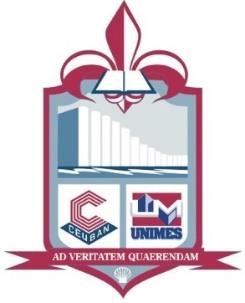 Extensão Universitária 2021.1 - EaDIII Encontro de Bacharelado em Ciências ContábeisII Jornada de Letras Sociodiversidade na Literatura: representaçoes da loucura e da violênciaIII Mesa Redonda do Curso Superior de Tecnologia em Gestão PúblicaIV Jornada de Ciências Sociais100 anos de Paulo FreireIII Encontro de LogísticaIII Encontro de Práticas em Educação MusicalIII Encontro da Licenciatura em MatemáticaIII Encontro de Pedagogia EaD: “Reflexões, práticas e estratégicas de leitura para o enfrentamento de dias de incerteza”V Encontro do curso de Tecnologia em gastromonia “Comida, cozinha e gênero”III Jornada de Artes VisuaisIII Simpósio do curso de Licenciatura em Física: Ciência, Tecnologia e InovaçãoIII Workshop do curso Superior de Tecnologia em Gestão de Recursos HumanosVI Encontro do curso de Serviço SocialIII Encontro de Tecnologia da InformaçãoIII Encontro de Bacharelado em AdministraçãoII Encontro de Processos GerenciaisIII Encontro do curso de Licenciatura em GeografiaIII Jornada de HistóriaIII Encontro de Gestão AmbientalIII Encontro de Práticas em Educação MusicalVI Simpósio de Nutrição Funcional UNIMESEncontro: Por trás das máscaras e do isolamento: A jornada heróica do povo brasileiro em tempos de COVID100 ANOS DE Paulo FreireA deficiência intelectual no contexto escolar – Práticas inclusivasA Educação infantil BNCCContabilidade AmbientalContabilidade DigitalEnsino e Métodos da Língua para os anos iniciais do Ensino MédioEnsino Híbrido, Novas Realidades em sala de aulaHeterotopias e Zonas de Autonomia Temporária ‘espaço’ e ‘política’ no pensamento social contemporâneoMaioridade PenalMarmitas Saudáveis: elaboração e comercializaçãoMateriais didáticos e os recursos tecnológicosRacionalidade Científica e Imaginação Poética: Do que se trata?Sociologia da Educação: Correntes TeóricasLinguagens e Práticas no Ensino de Geografia: Um olhar a partir da Baixada SantistaTecnologia da Informação no ambiente corporativoBibliteconomia e o mundo da informação: o livro, a biblioteca e o mercado de trabalho